CENTRO DE EDUCAÇÃO INFANTIL “PINGO DE OURO”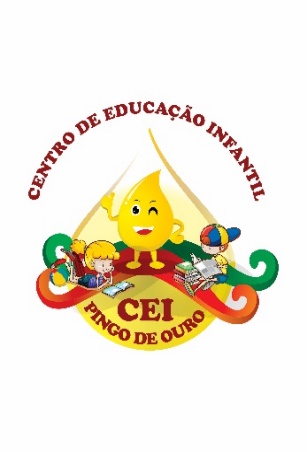 CAMPINA DA ALEGRIA / VARGEM BONITA SCRUA CEREJEIRA S/N FONE: 49-3456-13-67EMAIL – ceipingodeouro@yahoo.comProfessora: Rose Mari Gonçalves Chaves                       Turma: Maternal I e II                                                             Turno: Matutino                                         Período: 10/08/2020 até 14/08/2020BOM DIA... PAIS, RESPONSÁVEIS E QUERIDOS ALUNOS...Uma nova semana inicia – se...vamos juntos continuar com nossa jornada de estudos…. Estou enviando sugestões de atividades com coordenação motora, recreativas, lúdicas e com estimulação cognitiva. Estaremos sempre em contato nesta plataforma ou nos grupos específicos da turma via WhatsApp. Espero que estejam bem. Pois estes dias difíceis passarão e com todos os cuidados e proteção divina, logo estaremos todos juntos, unidos e felizes. Adorei as atividades que recebi. É muito bom ver a dedicação e o carinho que estão sendo realizadas. Obrigado senhores Pais/responsáveis pela dedicação.Atenciosamente...prof. Rose Mari     ATIVIDADES PARA SEREM DESENVOLVIDAS:  1º    ASSISTIR O VÍDEO COM A HISTÓRIA:  NORMA É SER DIFERENTE2ª    LER O LIVRO: NINGUÉM É IGUAL A NINGUÉM - LEGENDADO3ª   OUVIR A MÚSICA: TODO MUNDO É DIFERENTE  	 OBJETIVO: Demonstrar atitudes de cuidado e solidariedade na interação com crianças e adultos, além de uma imagem positiva de si e confiança em sua capacidade para enfrentar dificuldades e desafios. Identificar e comparar características físicas entre os colegas, reconhecendo a diversidade e a importância da valorização do outro.Habituar-se a práticas de cuidado com o corpo, desenvolvendo noções de bem-estar. Respeitar regras básicas de convívio social nas interações e brincadeiras. Valorizar a diversidade ao participar de situações de convívio com diferenças.HABILIDADES: (EI03EO03) Ampliar as relações interpessoais, desenvolvendo atitudes de participação e cooperação.(EI03CG02) Demonstrar controle e adequação do uso de seu corpo em brincadeiras e jogos, escuta e reconto de histórias, atividades artísticas, entre outras possibilidades. (EF01CI04) Comparar características físicas entre os colegas, reconhecendo a diversidade e a importância da valorização, do acolhimento e do respeito às diferenças     DESENVOLVIMENTO:  Explicar para as crianças que cada um tem características físicas parecidas com seus pais biológicos, ou seja, o fator genético determina como vamos ser ao nascer. A cor de nossa pele, dos cabelos, dos olhos são herança genética adquiridas de nosso pais. Mas que existem, também, as características culturais como modo de vida, modo de nos vestir e acessórios que usamos (óculos, brincos, sem eles) que usamos, jeito de agir e falar, ainda assim somos iguais em direitos e deveres. Deixe que os alunos observem e discutam sobre as diferenças que existem na turma e que reflita sobre a importância de se aceitar como é, e a seus colegas. Através de atividades e brincadeiras lúdicas. 1ª ASSISTIR O VÍDEO COM A HISTÓRIA:  NORMA É SER DIFERENTE - GRANDES PEQUENINOS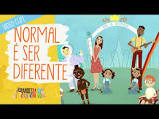 ACESSAR OS LINK: https://www.youtube.com/watch?v=oueAfq_XJrg2ª LIVRO CADA UM TEM UM JEITO, CADA JEITO É DE UM.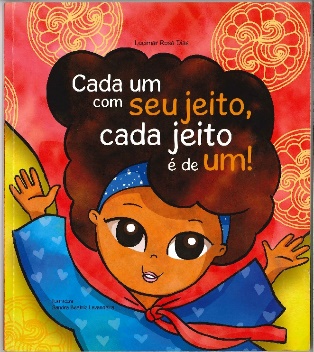 ACESSAR OS LINK: https://www.youtube.com/watch?v=-C0jF4Vg_Jc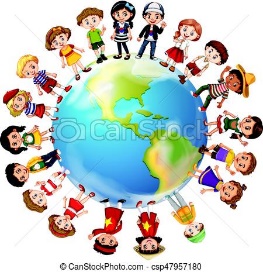 3ª   OUVIR A MÚSICA: TODO MUNDO É DIFERENTEACESSAR OS LINK: https://www.youtube.com/watch?v=kwU8TwARtIASUGESTÕES DE ATIVIDADES1ª RECORTAR E COLAR FIGURAS DE PESSOAS DIFERENTES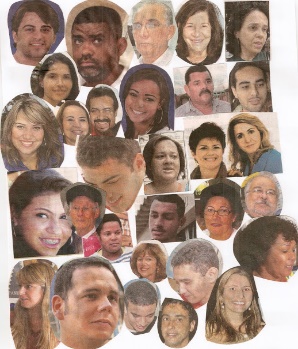 2º   CONFECCIONAR ÁRVORE COM AS MÃOS DOS FAMILIARES: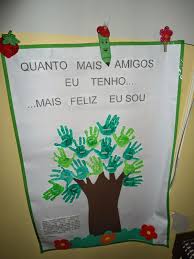 3ª CONFECCIONAR AUTO RETRATO CRIATIVO: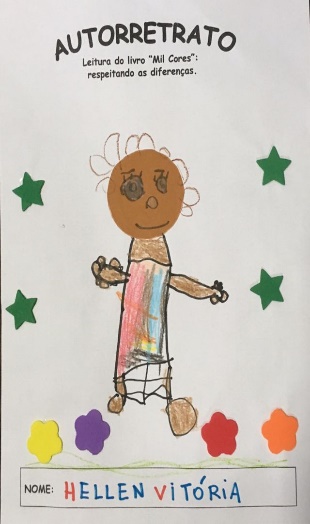 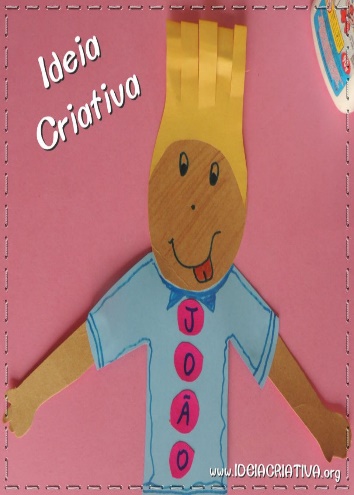 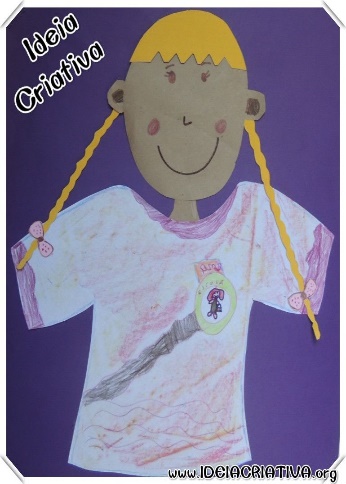 VAMOS NOS DIVERTIR BRINCANDO COM   NOSSAS ATIVIDADES...FAÇAM COM A AJUDA DOS PAIS OU ESPONSÁVES. MANDEM FOTOS OU VÍDEOS PARA APROFESSORA NO WHATSAPP.    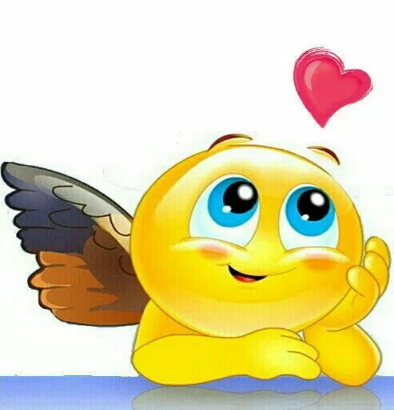     COM CARINHO: PROF: ROSE MARI